MinutesC.P. Squires Elementary SchoolSchool Organizational Team MeetingThursday, March 30, 2023Meeting called to order at 2:35pmMembers presentAna RuizMatthew RoyerSara BrownTiffany BurlacuPatrick Grass3.1 Staffing for 2023-24 School Year by Tiffany Burlacu– Distributed a form laying out the openings.	Waiting for AP referencesSee appendix3.2 2023 Summer Acceleration – by Patrick Grass	106 Students registered so far, 37 licensed staff signed up. Will continue to take sign ups as needed. 3.3 Student awards and incentives – by Tiffany Burlacu. Gaming truck has been here to help remind students of their rewards for the spring semester. SBAC Pep Rally will be coming up on April 6.  Considerations of a reward for 5th grade students, depending on budget.Next meeting will be Thursday, April 27, 2023Royer moves that we adjourned the meeting at 2:49pmAna Ruiz seconds.Squires ES Staffing 2023-2024GradePre-K Kdg1st 2nd3rd4th5thSpecialistsSPEDMTSS LicLicensed Staff Bellina De WindtZafaranoConnorLatimoreMarsdenWyantVacantJulie JamesLohuisSantosSparrow-BrownHernandez     CerdaJamesMagnusonOrozcoRozekApp PendingT. BrownDevereauxLaboyVacantGarciaJonesWiseBarberMontoyaGlazmanVacantBellS.BrownLightHouserMorrisonRoyerGATE-BraseInt Autism-BloodResource- EmoryResource- ReeseAutism-JubaySEIF – A. HaskinCounselor-  Beckom LLS- RodriguezLLS- SasseRBG#- WrightSOSA- C. HaskinSOSA- F. JonesPreKSupportSpecialistSupport SPEDSupportMTSS Support Arrieta-Garcia   Vallejo    BayukRomeroCarruthersVacantVacantC. JamesPollak-BlankReadingCenter- CettaFACOS-Santiago HernandezSSA-MolinarReading Center- MountsGLCBellina LatimoreLohuisOrozcoLaboy JonesMontoyaBrownHaskinN/APrincipal Head CustodIanTiffany BurlacuJoaquin Landeros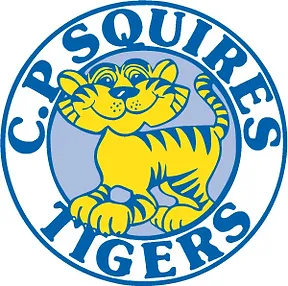 Assistant PrincipalNight CustodianPatrick GHrassKent DicksonAssistant PrincipalNight CustodianTBDRafael LedesmaOffice Manager Night CustodianMary RodriguezKim Harper ClerkNurseMaria Hernandez PerezJoey GonzalezSHAAnabel Hernandez Perez